4° CONGRES NATIONAL DE LA PASTORALE DU SPORTARTICLES DE PRESSE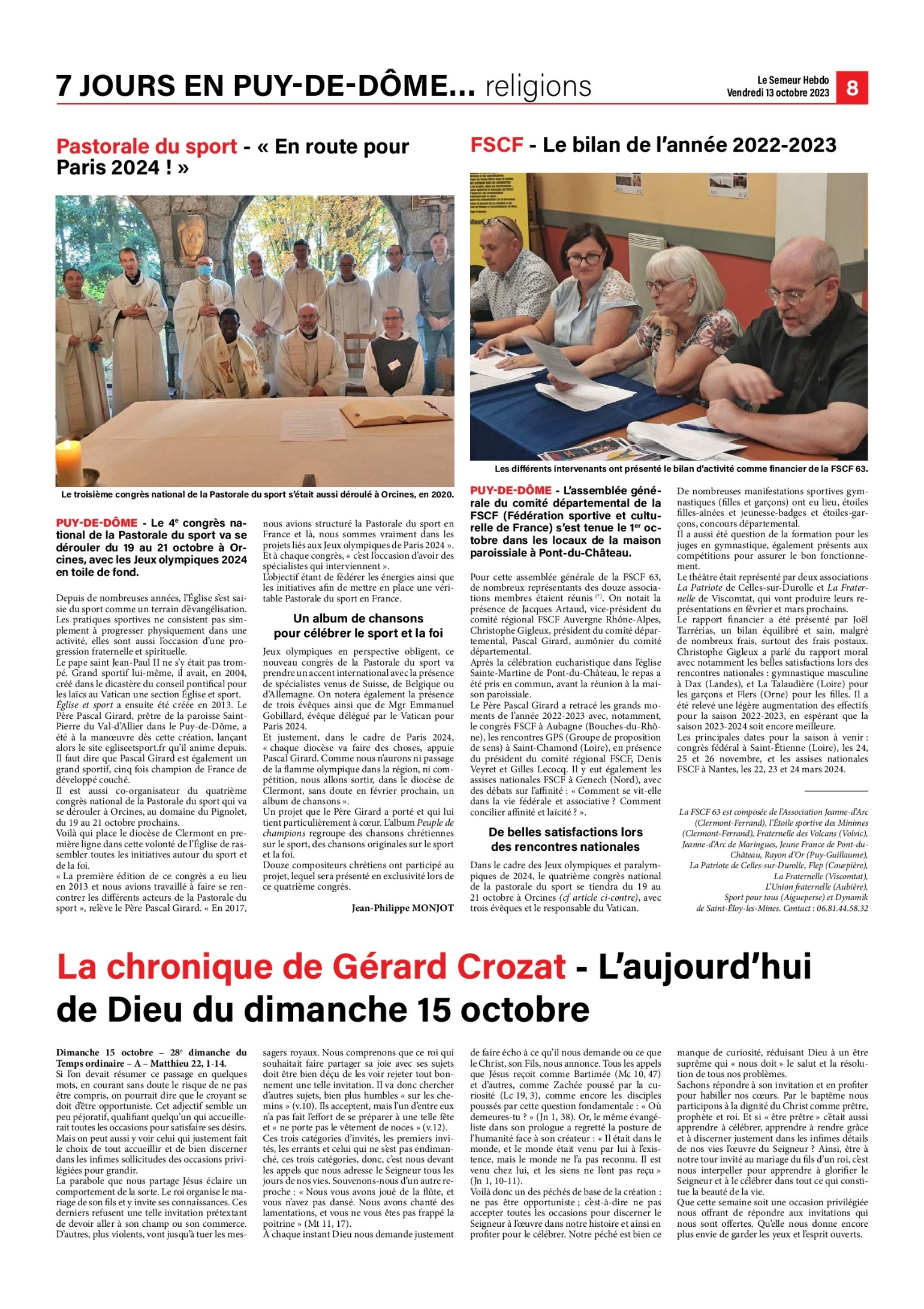 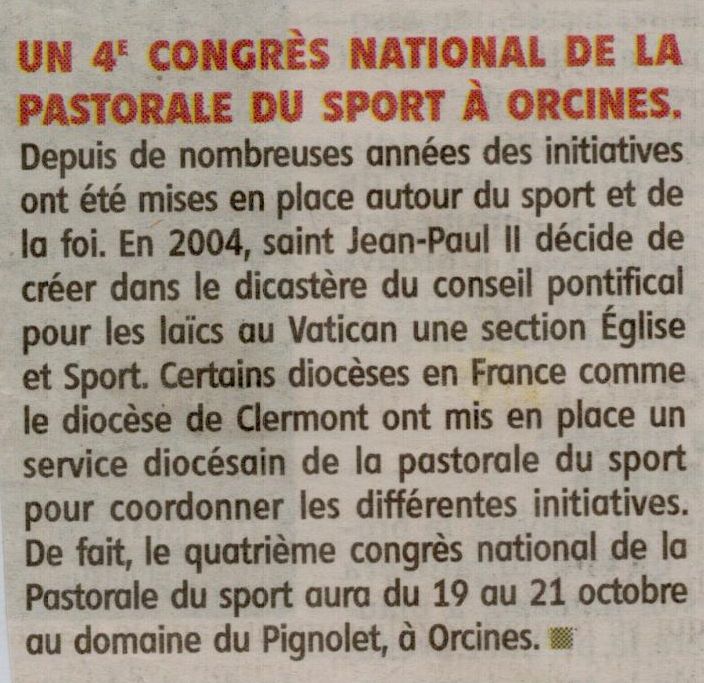                                                 www.egliseetsport.fr                                                         / 18